Summer Experience Program 2015       Apiculture Research AssistantWe are hiring one person to assist with the management of honey bee colonies and  provide research support for graduate students.  Employment would begin May 4’th and continue to August 28’th. The position would pay $14.00 per hour.  A resume and contact information for 3 references will be required. We will be accepting applications by email from April 13’th to 17’th and will conduct interviews the week of April 20’th. This ad will be posted until April 17’th, 2015.To qualify the student must meet the following criteria.-Student must be a resident of Ontario on the first day of employment-Student must be legally entitled to work in Canada-Student must be 15-24 years of age ( up to 29 with disability)- Student must be a student (currently enrolled, returning in September 2015, on academic break or graduated within 6 months of first day of employment. Paul Kelly, School of Environmental Sciences, The University of Guelph, Guelph Ontario, N1G 2W1 pgkelly@uoguelph.ca   519-836-8897  This position is funded in part by Ontario Summer Employment Opportunities.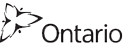 